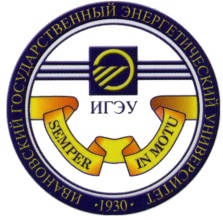 Бюллетень новых поступлений(январь-сентябрь .)Иваново, 2021Бюллетень новых поступлений (январь-сентябрь .) / Ивановский государственный энергетический университет им. В. И. Ленина, Библиотека; сост. С. В. Крамачева, отв. ред.: Л. В. Сухорукова. – Иваново, 2021. –  5 с.В бюллетене представлены новые книги, поступившие в библиотеку в 2021 г. Бюллетень адресован научным работникам, аспирантам, студентам.Ивановский государственный энергетический университет, 2021Вычислительная техникаБелоус, Анатолий Иванович.    Кибербезопасность объектов топливно-энергетического комплекса. Концепции, методы и средства обеспечения / А. И. Белоус. - Москва: Вологда : Инфра-Инженерия, 2020. -  644 с. Технические наукиБойко, Евгений Анатольевич.    Устройство и конструкционные характеристики паротурбинных энергетических установок : учебное пособие / Е. А. Бойко. - Москва: Вологда : Инфра-Инженерия, 2021. -  368 с. Бойко, Евгений Анатольевич.    Устройство и конструкционные характеристики энергетических котельных агрегатов : учебное пособие / Е. А. Бойко. - Москва: Вологда : Инфра-Инженерия, 2021. -  364 с.Галишников, Юрий Петрович.    Трансформаторы и электрические машины : курс лекций / Ю. П. Галишников. - Москва: Вологда : Инфра-Инженерия, 2021. -  216 с. Дьяков, Б. Д.    Свет жизни / Б. Д. Дьяков, К. Д. Лаврененко. -  Переиздание. - Москва, 2020. -  576 с. - (Из книг "Библиотеки энергетика" 2020).Захарченко, В. Е. Развитие теоретических основ и реализация автоматизированного управления активной мощностью и составом задействованных агрегатов ГЭС: автореферат диссертации на соискание ученой степени доктора технических наук / В. Е. Захарченко.—Иваново: Б.и., 2021.—40 с.Зысина-Моложен, Лариса Михайловна.    Создание и развитие в ЦКТИ научной школы физико-технических исследований / Л. М. Зысина-Моложен. - Санкт-Петербург :Политех-Пресс, 2020. -  219 с. Краснов, Дмитрий Валерьевич.    Электрические двигатели : учебное пособие / Д. В. Краснов, Г. Б. Онищенко. - Москва : Издательство МГТУ им. Н. Э. Баумана, 2020. -  102 с.Куксин, Алексей Владимирович.    Релейная защита электроэнергетических систем : учебное пособие / А. В. Куксин. - Москва: Вологда : Инфра-Инженерия, 2021. -  200 с. Лебедев, Александр Серафимович.    Энергетические газовые турбины в России: проекты и реальность / А. С. Лебедев. - Рыбинск : Газотурбинные технологии, 2021. -  240 с.Немировский, Александр Емельянович.    Электрооборудование электрических сетей, станций и подстанций : учебное пособие / А. Е. Немировский, И. Ю. Сергиевская, Л. Ю. Крепышева. -  4-е изд., доп. - Москва: Вологда : Инфра-Инженерия, 2020. -  174 с. Непорожний, П. С.    Энергетика страны глазами министра / П. С. Непорожний. -  Переиздание. - Москва, 2019. -  1200 с. - (Из книг  "Библиотеки энергетика" 2019).Нестеров, С. А.    Совершенствование моделей и конструкций поршневых электромеханических магнитожидкостных демпферов : специальность 05.09.01 "Электромеханика и электрические аппараты" : автореферат диссертации на соискание ученой степени кандидата технических наук / Нестеров Сергей Александрович. - Самара, 2018. -  19 с. Практическое руководство по металлографии сплавов на основе титана и его интерметаллидов : [учебное пособие] / П. В. Панин, Н. А. Ночовная, Д. Е. Каблов [и др.]; Всероссийский научно-исследовательский институт авиационных  материалов ; под общей редакцией Е. Н. Каблова. - Москва : ВИАМ, 2020. -  200 с.Сидорина, Наталья Кирилловна.    Крылатый металл. Русский прорыв : биография русского ученого-материаловеда, основателя школы авиационного материаловедения И. И. Сидорина / Н. К. Сидорина; Всероссийский научно-исследовательский институт авиационных материалов. -  3-е изд., с изменениями. - Москва : ВИАМ, 2020. -  216 с.Слободкин, Г. Л.    Электрификация СССР / Г. Л. Слободкин. -  Переиздание. - Москва, 2019. - (Из книг " Библиотеки энергетика" 2019).Спиридонов, Николай Николаевич.    Режимы работы электрооборудования станций и подстанций / Н. Н. Спиридонов. - Москва: Санкт-Петербург : Нестор-История, 2015. -  256 c.Степутин, Антон Николаевич.    Мобильная связь на пути к 6G: в 2-х т. / А. Н. Степутин, А. Д. Николаев. -  3-е изд. - Москва: Вологда : Инфра-Инженерия, 2021.Трофимов, Владимир Борисович.    Экспертные системы в АСУ ТП : [учебник для вузов] / В. Б. Трофимов, И. О. Темкин. - Москва: Вологда : Инфра-Инженерия, 2020. -  284 с.Учебник энергетической техники / Л. Д. Белькинд, О. Н. Веселовский, И. Я.  Конфедератов, Я. Л. Шнейберг. -  Переиздание. - Москва, 2020. -  828 с. : ил. - (Из книг "Библиотеки энергетика" 2020).Хиггинботам, Адам.    Чернобыль. История катастрофы : перевод с английского / А. Хиггинботам. - Москва : Альпина нон-фикшн, 2020. -  528 с.Чернов, Евгений Александрович.    Электроавтоматика металлорежущих станков : монография : в 3 томах / Е. А. Чернов. - Москва: Вологда : Инфра-Инженерия, 2021.Шишов, Олег Викторович.    Современные средства АСУ ТП : учебник / О. В. Шишов. - Москва: Вологда : Инфра-Инженерия, 2021. -  532 с. Шнейберг, Я. А.    Василий Владимирович Петров / Я. А. Шнейберг. -  Переиздание. - Москва, 2020. -  208 с. - (Из книг "Библиотеки энергетика" 2019).Яроцкий, А. В.    Борис Семенович Якоби / А. В. Яроцкий. -  Переиздание. - Москва, 2020. -  292 с. : ил. - (Из книг "Библиотеки энергетика" 2020).Ящерицын, Петр Иванович.    Теория резания : [учебник для вузов] / П. И. Ящерицын, Е. Э. Фельдштейн, М. А. Корниевич. -  2-е изд., испр. - Минск : Новое знание, 2006. - (Техническое образование).КраеведениеИваново - город трудовой доблести / составитель и ответственный редактор В. С. Околотин [и др.]. - Иваново : Ивановский издательский дом, 2020. -  264 с.Ивановский архив : краеведческий научно-популярный альманах. 4-2021 / А. М. Семененко, Н. А. Муравьева, Л. В. Яблокова [и др.]. - Иваново : Наша Родина, 2021. -  128 с.Снитко, Александр Владимирович.    Архитектура Большой Ивановской мануфактуры / А. В. Снитко. - Иваново : Референт, 2018. -  66 с. Снитко, Александр Владимирович.    Архитектура текстильных предприятий города Иванова / А. В. Снитко. - Иваново : Референт, 2009. -  136 с. Исторические наукиПутин, Владимир Владимирович, Президент Российской Федерации.    75 лет Великой Победы: общая ответственность перед историей и будущим / В. В. Путин. - Москва, 2020. -  91 c.Экономические наукиАдизес, Ицхак Калдерон.    Адизес для лидеров : Все идеи Ицхака Адизеса в диалогах с СЕО ведущих компаний / И. К. Адизес; перевод с английского Н. Постриган. - Москва :Эксмо, 2019. -  256 с. : ил. - (TopBusinessAwards).Раджу, Нави.    Бережливые инновации. Как делать лучше меньшим : [перевод с английского] / Н. Раджу, Д. Прабху. - Москва : Олимп-Бизнес, 2017. -  432 с. - (Библиотека сбербанка; т. 75).Хромов, Евгений.    Теория специальных местных бюджетов развития производства (оппозиция к опозиции) / Е. Хромов. - [Барнаул] : Новый формат, 2019. -  162 с. Шарипов, Шамиль Гусманович.    Архитектура энергетического пространства : монография / Ш. Г. Шарипов. - Уфа : Издательство УГНТУ, 2020. -  506 с.Шарипов, Шамиль Гусманович.    Энергетические союзы и геополитика : монография / Ш. Г. Шарипов. - Уфа : Нефтегазовое дело, 2017. -  384 с.Политические наукиГосударственная Дума Федерального Собрания Российской Федерации. Основные итоги деятельности : справочник : ежегодник. 2019 / И. А. Андреева, О. Д. Алексеева, М. М. Балаева [и др.]; под общей редакцией А. Д. Жукова. - Москва : Издание Государственной Думы, 2020. -  280 с.Миронов, Сергей Михайлович.    Серега / С. М. Миронов. - Москва : Просвещение, 2021. -  384 с.